Aus- und Fortbildungsmöglichkeiten 2015-2016Lehrgangstermine Bezirk VII16.01.-17.01.2016 Basislehrgang/Vorbereitungslehrgang Trainer C Breitensport Ski Alpin Grundstufe, Feldberg
16.01.-17.01.2016 Weiterbildung  Ski Alpin, Feldberg 
16.01-17.0120.16 Schnuppern ins Lehrwesen, Feldberg 
20.02.-21.02.2016 Weiterbildung + Schnuppern ins Lehrwesen Ski Alpin, Feldberg 

Bei Fragen und Anmeldung:
Manfred Jehle, Bezirkslehrwart 07751-870539, mjehle@hotmail.de Aus-und Fortbildungstermine der Naturfreunde Deutschlandswww.naturfreunde.de     Schneesport-Ausbildung-TermineDSV/SVS-Ausbildung Alpin & SnowboardDie Ausbildung Alpin erfolgt durch den Skiverband Schwarzwald und ermöglicht den Erwerb offizieller DSV-Abschlüsse.
Informationen zu Voraussetzungen, Ausbildungsverlauf, Fortbildungen und Terminen findet ihr hier: www.skiverband-schwarzwald.com  Breitensport-Lehrgänge-Lehrgänge 2015/16Ausbildung:
Termine Ausbildung zum Trainer C Breitensport Alpin: Auswahl für Bezirk VII:(alle Termine/Infos ohne Gewähr)
Basislehrgänge (Sichtung): (man muss noch keine 16 Jahre alt sein)
16.-17.1.2016 LZ Herzogenhorn, Anmeldung über Bezirk VII
12.-13.3.2016 LZ Herzogenhorn, Anmeldung über SVSTheorielehrgang Sportschule Steinbach: (man muss 16 Jahre alt sein)
21.-24.3.2016, 17.-20.5.2016, 4.-7.7.2016, 1.-4.11.2016
(frühzeitige Anmeldung empfohlen) Anmeldung über SVSFach-(Prüfungslehrgang):
7.-14.2.2016, 28.2.-6.3.2016 LZ Herzogenhorn 
26.3.-2.4.2016  Pitztal, Anmeldung über SVSFortbildung (Alpin) (Snowboardtermine auf www.skiverband-schwarzwald.com)Alle Informationen auch auf der SKIZUNFT Homepage unter Schneesportschule-Aus-und Fortbildung Lehrteam
Kontakt bei Fragen: aus-fortbildung-schneesportschule@skizunft.de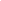 